Kiffe Kiffe Demain						Partie 7: pp. 121-143Vocabulaire/Références Importants- utilisez pendant la lecture !p. 121-123la légalité =  having real job (here)virer = to firel’entrepotnier = to denyun bon à rien = a “good-for-nothing »jumelles = twins (f)un pédé = homosexuel (slang)Vrai ou Faux ?  Donnez des mots/phrases du texte pour se justifier :Hamoudi a perdu son travail parce qu’il a volé des choses.Doria trouve qu’Hamoudi est beau.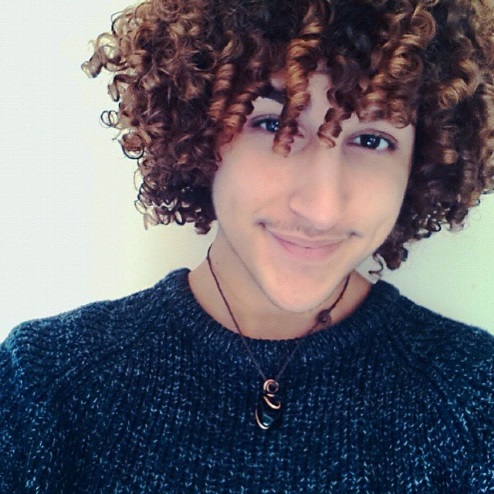 Hamoudi dit qu’il a perdu son travail parce qu’il a « une tête de Méditerranéen. »Les jumelles dans le bus étaient déçues que l’acteur dont elles parlaient est homosexuel. Mme Burlaud a dit à Doria qu’il faut s’habituer aux déceptions dans la vie.Doria pense à Nabil parce qu’elle l’aime bien.p. 125-130JT = le journal téléviséLa banlieue = suburbs (défavorisés à Paris)L’ascenseur = elevatorFaire la queue = stand in lineChier = to « poop »La crotte = poopLe hchouma = shame (in Arabic)Un de ces quatre = one day…Un rein = a kidneyUn breton = quelqu’un de la BretagnePartir en vrille= leave quicklyLe recul= looking back onUne pièce montée = wedding cakeLe témoignage = statement ; witnessingRépondez :Qui sont les « mafias de Japonais » ?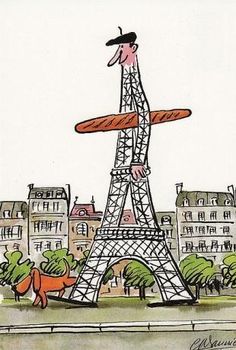 Qui s’intéressent au quartier de Doria ?  Pourquoi ?Que pense Doria de la Tour Eiffel ?Qui est-ce que Doria aimerait aider un jour ?  Pourquoi ?Qu’est-ce qu’on apprend sur Lila ?Pourquoi les familles de Lila et son ex-mari étaient contre leur mariage ?Pourquoi l’ont-ils fait le mariage ?  Qui a demandé le divorce et pourquoi ?Comment les sentiments de Doria vis-à-vis Nabil commencent-ils à changer ?Explique la phrase : «  C’est peut-être ca la solution : garder toujours un petit espoir et ne plus avoir peur de perdre. »pp. 131-138déménager= to move (houses)s’installer= to settle inficher la paix= to leave aloneles dents de sagesse = wisdom teethla mâchoire = jawhurler = to screamgesticuler = gestureencaisser = to take it (in)la fiche d’impôts= tax formsc’est du charabia = it’s jibberishVrai ou Faux ?  Donnez des mots/phrases du texte pour se justifier :Samra s’est échappée de sa maison.Elle est partie vivre avec un Blanc. Mme Atlan est une femme très douce et calme.Doria fait référence aux personnages de la publicité.« J’ai appris que ça fait mal d’apprendre » fait référence aux dents de sagesse.Selon Sarah, Lila et Hamoudi sont un couple !Doria ne voulait pas pleurer quand son père lui a frappé parce qu’elle voulait se montrer forte.Le père de Nabil lui frappe aussi.Selon Doria, les parents de Nabil sont cultivés.Doria préfère Nabil à Hamoudi maintenant.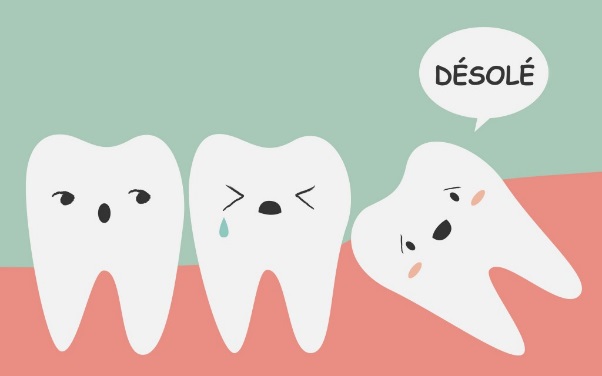 pp. 139-143la formation = trainingl’enfer = hellhaâlouf = pork (Arabe)faire marrer = to make laughoser = to dareavouer = to admitépanouie = radiant; blossomingse débrouiller = to managedéchiffrer = to figure outfixer = to stare atla larmichette = little tearla gazinière = gas stovela foule = the crowdému= dumb-founded ; emotionaldécolleté = cleavageessoufflé = out of breathchouraver= steal? Damage ? (slang)garer = to parkUn dossier = a fileQu’est-ce que Maman fait comme travail ?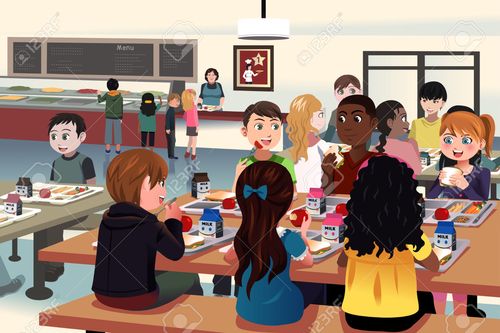 Comment elle s’appelle, « Maman » ?Qu’est-ce qui l’embête dans son travail ?Pourquoi elle se sentait coupable par rapport au porc ?Comment se sent-elle maintenant avec son nouveau travail ?Pourquoi l’assistante sociale est-elle venue à la maison ?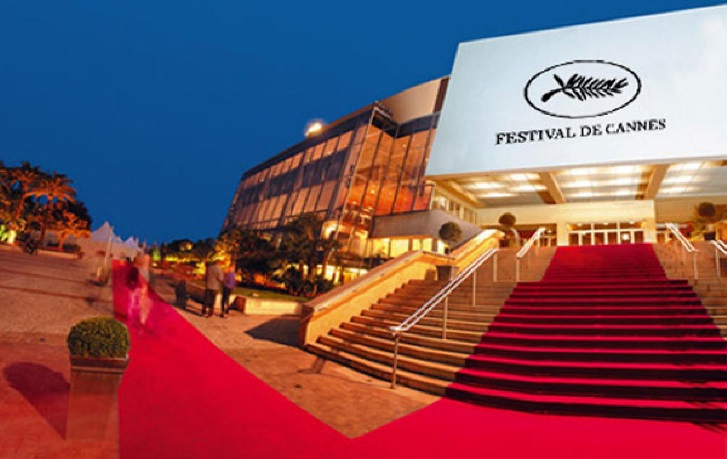 De quelle profession rêve Doria ?Qu’est-ce qui n’était « pas marqué dans le dossier » ?